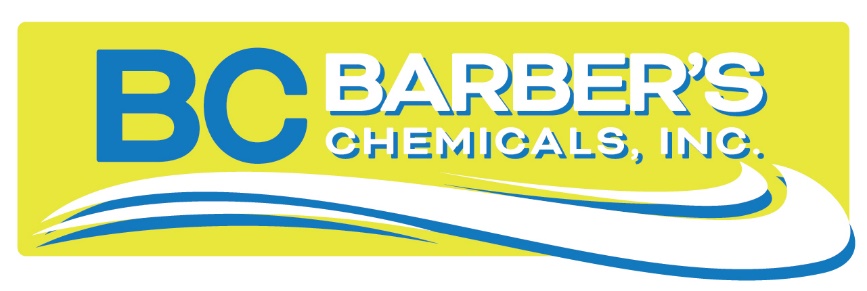 Swimming Pool Pesticide Applicators Courses being offered in your area!All required pesticide core credits (6) and category 24 swimming pool credits (4) for recertification with the PA Department of Agriculture.Pennsylvania Category 24 Pesticide Applicators CourseOur one day class presents information needed to understand the core pesticide and category 24 pool requirements.  This class teaches general pesticide handling and safety recommendations as well as teaching the basics of effective pool and spa operation.  It is a primer for the state licensing test.  A resource book for both core and category 24 materials is provided for anyone who is not yet licensed.  The test for your Pesticide Applicator license should be scheduled with the PA Department of Agriculture at a later date and is not included in the price of this course.The cost for this class is $145. April 25, 2024				May 10, 2024				September 13, 2024Eastside YMCA 				Buhl Park Casino 			Buhl Park Casino2101 Nagle Rd.				715 Hazen Rd				715 Hazen Rd	Erie, PA 16510				Hermitage, PA 16148			Hermitage, PA 16148Registration Form Last Name___________________________ 
First Name___________________________Business Name________________________Business Address______________________City_________________________________State, Zip Code________________________Business Phone_______________________Email                 ________________________Please register as soon as possible to secure your seat in the class by calling Bobbie at724-962-7886. You can also e-mail your registration to bobbie@barbchem.com Registrations and payment must be received and approved at least 4 days prior to the class.